INSCHRIJFFORMULIER VOOR DEELNAME AAN 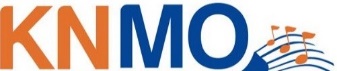 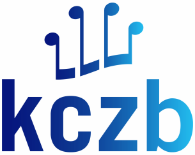 KCZB VOCALE EN MUZIKALE DAG WINSUM Zaterdag 23 april 2022Inzenden vóór 31 oktober 2021*) doorhalen/weghalen wat niet van toepassing isWenst inspeelruimte:                               		ja / nee  *)Wenst omkleedruimte:                           	ja / nee  *)Gastkoren/verenigingen die niet zijn aangesloten bij een korenorganisatie zijn zelf verantwoordelijk voor de afdracht van BUMA gelden. Als KCZB nemen wij daar geen verantwoordelijkheid voor.De KCZB stelt zich niet aansprakelijk voor diefstal of beschadiging van eigen of andermans bezittingen.Datum:                                                        Koren, inschrijfformulier ingevuld in het Word-document per mail sturen naar: regionoord@kczb.nl Blaaskapellen Formulier ingevuld in Word document per mail naar: b.luning@hetnet.nlHarmonie/fanfare, brassbands etc. ingevuld Word-document naar: secretaris@mgdonline.nlVoor vragen -  koren: 	kczb Marjolein van den Herik  (   0599-785661 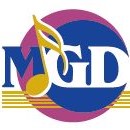 	-  muziek:	KNMO/MGD Ben Raterink   ( 0599-564938Een leven lang musiceren, doet u mee?Onderstaande vereniging geeft zich op voor KCZB Vocale en Muzikale dag WinsumOnderstaande vereniging geeft zich op voor KCZB Vocale en Muzikale dag Winsumlid van een organisatienee / ja *) naam organisatie: naam verenigingvestigingsplaatsnaam secretaris adrespostcode en woonplaats telefoonnummermobielnummere-mailadresaantal ledennaam en voornaam dirigent*) Blaaskapel/Harmonie / Fanfare / Brassband / Showband / Drumband / Malletband / Anders, nl.*) Blaaskapel/Harmonie / Fanfare / Brassband / Showband / Drumband / Malletband / Anders, nl.*) Binnen optreden / Buiten optreden / Binnen en buiten optreden*) Binnen optreden / Buiten optreden / Binnen en buiten optreden*) Extra optreden in de muziekkoepel in het dorp    ja / nee*) Extra optreden in de muziekkoepel in het dorp    ja / neeSuggestie / opmerking: